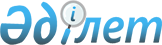 О внесении изменении в решение Акжаикского районного маслихата от 26 февраля 2010 года № 19-4 "Об оказании социальной помощи отдельным категориям нуждающихся граждан"
					
			Утративший силу
			
			
		
					Решение Акжаикского районного маслихата Западно-Казахстанской области от 22 июня 2012 года № 4-5. Зарегистрировано Департаментом юстиции Западно-Казахстанской области 18 июля 2012 года № 7-2-136. Утратило силу решением Акжаикского районного маслихата Западно-Казахстанской области от 27 декабря 2013 года № 16-3      Сноска. Утратило силу решением Акжаикского районного маслихата Западно-Казахстанской области от 27.12.2013 № 16-3      Руководствуясь Законом Республики Казахстан от 23 января 2001 года "О местном государственном управлении и самоуправлении в Республике Казахстан" Акжаикский районный маслихат РЕШИЛ:



      1. Внести в решение Акжаикского районного маслихата "Об оказании социальной помощи отдельным категориям нуждающихся граждан" от 26 февраля 2010 года № 19-4 (зарегистрированное в Реестре государственной регистрации нормативных правовых актов № 7-2-87, опубликованное 25 марта 2010 года в газете "Жайық таңы" № 13) следующие изменения:



      пункт 2 изложить в следующей редакции:

      "2. Оказать единовременную социальную помощь следующим отдельным категориям нуждающихся граждан Акжаикского района:

      1) к государственному празднику Дню Победы:

      участникам и инвалидам Великой Отечественной войны – 50 000 тенге;

      женам (мужьям) умерших инвалидов войны и приравненных к ним инвалидов, а также жены (мужья) умерших участников войны, партизан, подпольщиков, граждан, награжденных медалью "За оборону Ленинграда" и знаком "Житель блокадного Ленинграда", признавшихся инвалидами в результате общего заболевания, трудового увечья и других причин (за исключением противоправных), которые не вступили в повторный брак – 5 000 тенге;

      лицам, проработавшим (прослужившим) не менее шести месяцев с 22 июня 1941 года по 9 мая 1945 года и не награжденные орденами и медалями бывшего Союза Советских Социалистических Республик за самоотверженный труд и безупречную воинскую службу в тылу в годы Великой Отечественной войны – 3 000 тенге;

      семьям военнослужащих, погибших (умерших) при прохождении воинской службы в мирное время – 10 000 тенге;

      лицам, награжденные орденами и медалями бывшего Союза Советских Социалистических Республик за самоотверженный труд и безупречную воинскую службу в тылу в годы Великой Отечественной войны – 5 000 тенге;

      не вступившие в повторный брак вдовам воинов, погибших (умерших, пропавших без вести) в Великой Отечественной войны – 10 000 тенге;

      военнослужащим, ставшие инвалидами вследствие ранения, контузии, увечья, полученных при прохождении воинской службы в Афганистане и семьи военнослужащих, погибших (пропавших без вести) или умерших вследствие ранения, контузии, увечья, заболевания, полученных в период боевых действий в Афганистане - 10 000 тенге;

      лицам, принимавшие участие в ликвидации последствий катастрофы на Чернобыльской атомной электростанции в 1986-1987 годах – 10 000 тенге;

      лицам, ставшие инвалидами вследствие катастрофы на Чернобыльской атомной электростанции – 10 000 тенге;

      семьям умерших вследствие лучевой болезни или умерших инвалидов, а также граждан, смерть которых в установленном порядке связана с воздействием катастрофы на Чернобыльской атомной электростанции и других радиационных катастроф и аварий на объектах гражданского или военного назначения и ядерных испытаний – 10 000 тенге;

      2) гражданам, больным онкологическими, психоневрологическими заболеваниями, проходящим лечение и состоящим на учете в организациях здравоохранения и на лечение детей инвалидов до восемнадцати лет - 10 000 тенге;

      3) гражданам, больным туберкулезом, проходящим лечение и состоящим на учете в организациях здравоохранения - 15 000 тенге;

      4) малообеспеченным гражданам, выезжающим на лечение за пределы района на основании заключения врачебно-консультативной комиссии и направления врача – 30 000 тенге;

      5) инвалидам первой группы нуждающихся в аппарате гемодеализ находящегося в областном центре – 50 000 тенге;

      6) лицу, осуществившему погребение малообеспеченного гражданина – 10 000 тенге;

      7) гражданам (семьям), пострадавшим от пожара, наводнения, другого стихийного бедствия природного и техногенного характера – 10 000 тенге;

      8) малообеспеченным семьям (гражданам) со среднедушевым доходом ниже прожиточного минимума - 10 000 тенге;

      9) участникам и инвалидам войны и лиц, приравненных к ним по льготам и гарантиям, гражданам, трудившимся и проходившим воинскую службу в тылу, на предоставление санаторно-курортного лечения.".



      2. Настоящее решение вступает в силу со дня государственной регистрации и вводится в действие по истечении десяти календарных дней после дня их первого официального опубликования.      Председатель сессии              Т. Жазыкбай

      Секретарь маслихата              Д. Джаксыбаев
					© 2012. РГП на ПХВ «Институт законодательства и правовой информации Республики Казахстан» Министерства юстиции Республики Казахстан
				